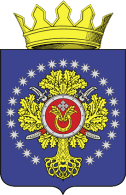 П О С Т А Н О В Л Е Н И ЕАДМИНИСТРАЦИИ  УРЮПИНСКОГО  МУНИЦИПАЛЬНОГО РАЙОНАВОЛГОГРАДСКОЙ  ОБЛАСТИО внесении изменения в постановление администрации Урюпинского муниципального района Волгоградской области от 27 октября 2023г. № 501«Об утверждении муниципальной программы «Организация питания обучающихся и воспитанников в муниципальных образовательных организациях Урюпинского муниципального района» на 2024-2026 годы» В соответствии с Положением о муниципальных программах Урюпинского муниципального района, утвержденным постановлением администрации Урюпинского муниципального района Волгоградской области от 18 августа 2011г.  №563 (в редакции постановления от 4 июня 2013г. № 372), и в связи с корректировкой расходов по мероприятиям муниципальной программы «Организация питания обучающихся и воспитанников в муниципальных образовательных организациях Урюпинского муниципального района» на 2024-2026 годы» (далее – Программа), руководствуясь Уставом  Урюпинского муниципального района,  администрация   Урюпинского муниципального  района  п о с т а н о в л я е т:     	1. Внести в постановление администрации Урюпинского муниципального района Волгоградской области от 27 октября 2023г. № 501 «Об утверждении муниципальной программы «Организация питания обучающихся и воспитанников в муниципальных образовательных организациях Урюпинского муниципального района» на 2024-2026 годы» следующее изменение: В приложении к Программе таблицу 1.1 «ОРГАНИЗАЦИЯ бесплатного горячего питания обучающихся образовательных учреждений, пришкольных   интернатов, воспитанников дошкольных групп общеобразовательных организаций  и  дошкольных образовательных организаций  в 2024 году с 01.01.2024г. по  31.12.2024г.» изложить в новой редакции, согласно приложению к настоящему постановлению.           2. Контроль за исполнением постановления возложить на заместителя главы Урюпинского муниципального района Н.В. Соловьёву.Глава Урюпинского муниципального района                                                                               А.Ю.Максимов                                                                           «ТАБЛИЦА 1.1ОРГАНИЗАЦИЯбесплатного горячего питания  обучающихся  образовательных учреждений, пришкольных  интернатов, воспитанников дошкольных групп общеобразовательных организаций  и  дошкольных образовательных организаций  в  2024 году с  01.01.2024г.  по  31.12.2024г.Управляющий делами администрации   Урюпинского муниципального района                                                                 Л.А. Рябоваот21 ноября 2023г. №  578ПРИЛОЖЕНИЕ к постановлению администрации Урюпинского муниципальногорайона                                                                                 от  21 ноября 2023г.  № 578№п/пОбразовательные учрежденияОбластной бюджет               (1-4 класс)Бюджет Урюпинского муниципального района     (1-4 класс)Бюджет Урюпинского муниципально       го района                 План до 31.12.2024г. (165 дней)       1МБОУ Бубновская СШ432 684,24141 015,37192 810,75766 510,362МКОУ Буденновская СШ465 076,05151 572,12176 347,05792 995,223МБОУ Добринский лицей1 491 316,43486 032,36991 506,902 968 855,694МКОУ Долговская СШ205 768,2667 061,5766 709,50339 539,335МБОУ Дубовская СШ402 991,32131 338,19145 650,45679 979,966МКОУ Дьяконовская СШ567 909,30185 086,33414 333,901 167 329,537МКОУ Искровская СШ561 056,19182 852,83294 510,151 038 419,178МКОУ Котовская СШ287 864,2793 817,33119 017,80500 699,409МБОУ Креповская СШ1 097 785,60357 777,37810 669,002 266 231,9710МБОУ Михайловская СШ995 082,48324 305,58391 238,101 710 626,1611МБОУ Петровская СШ1 255 259,30409 099,351 525 445,553 189 804,2012МБОУ Россошинская СШ220 819,1071 966,77157 377,00450 162,8713МБОУ Салтынская СШ496 646,64161 861,23366 372,001 024 879,8714МКОУ Хопёрская СШ323 350,11105 382,47142 322,40571 054,9815МКДОУ Бубновский д/с «Цветочек»0,000,00251 229,60251 229,6016МКДОУ Дубовский д/с «Солнышко»0,000,00224 920,80224 920,8017МКДОУ Михайловский д/с «Колосок»0,000,00320 176,80320 176,8018МКДОУ Хоперопионерский д/с «Тополек»0,000,00322 120,80322 120,80Итого8 803 609,29 2 869 168,876  912 758,5518 585 536,71»